Seika Smart Braille NotetakerSeika Mini16 PlusSeika Mini24 PlusUser ManualVersion 2.1February 2023PrefaceThank you for purchasing Seika smart Braille notetaker.Seika Mini16 Plus is a portable 16 cells smart Braille notetaker.Seika Mini24 Plus is a portable 24 cells smart Braille notetaker.Before using Seika smart Braille notetaker, please read this user manual.If you have additional questions about using Seika smart Braille notetaker, please contact distributors by e-mail, letter, fax, or telephone.NOTE: Contents and specifications are subject to change without prior notice.Safety PrecautionsFor your own safety and to protect Seika smart Braille notetaker from accidental damage, please read and abide by the following safety precautions.1. The adapter input voltage is AC 100V - 240V, and the output is DC 5V / .2. Your Seika smart Braille notetaker needs to be handled with care. Make sure to handle the unit in a proper manner. Also, Seika smart Braille notetaker is very sensitive to dust. Make sure to keep Seika smart Braille notetaker away from dusty environments.3. Please keep your Seika smart Braille notetaker away from a long time in a closed, high temperature environment, such as inside a car on a hot summer day 4. Do not disassemble Seika smart Braille notetaker yourself.Table of Contents1. Getting Started	61.1 Equipment Checklist	61.2 Device description	71.3 Power Switch and Battery	101.4 Hardware Specifications	142. Basic Functions of Seika smart Braille notetaker	152.0.1 How to Use the Commands	152.0.2 General Functions	152.1 Notepad	182.2 File Manager	312.3 Reader	342.4 USB connect	392.5 BT Connect	402.6 Web Browser	412.7 Mail	442.8 Contacts	472.9 Clock	492.10 Calendar	502.11 Calculator	522.12 Settings	523. Configuring the Bluetooth Connection on your PC	564. Using Seika Braille notetaker with JAWS	584.1 Installing Seika Braille notetaker Patch for JAWS	584.2 Working in JAWS	584.3 Uninstalling the patch for JAWS	625. Using Seika Braille notetaker with Window-Eyes	635.1 Configuring Window-Eyes	635.2 Navigation Keys and Commands	646. Using Seika Braille notetaker with Apple macOS or iOS	656.1 Using Seika Braille notetaker in the iPad and iPhone	656.2 Using Seika Braille notetaker in the MacOS through USB cable	676.3 Using Seika Braille notetaker in the MacOS through Bluetooth	676.4 Navigation keys and commands	687. Using Seika smart Braille notetaker with NVDA	727.1 Configuring NVDA	727.2 Braille Commands	738. Using Seika Braille notetaker with android Talkback	759. Using Seika Braille notetaker with SuperNova	799.1 Working in SuperNova 19.01 or later version through USB cable	799.2 How to add your own prefer Hotkeys in Supernova	799.3 Installing Seika Braille notetaker Patch for SuperNova 18 or older version	849.4 Configuring SuperNova 18 or older version	841. Getting StartedSeika smart Braille notetaker incorporates a Braille style keyboard, cells Braille display, high quality responsive speech, Wi-Fi, and a suite of powerful applications. Seika smart Braille notetaker is compatible with several popular screen reading software programs that are used with mobile phones, PC’s, and Apple devices via Bluetooth or USB. Seika smart Braille notetaker also includes the following applications: Notepad, Reader, File manager, USB connect, BT connect, Web browser, Mail, Media player, Contact, Clock, Calendar, Calculator, and Settings.1.1 Equipment ChecklistCarefully unpack your Seika smart Braille notetaker. Save the box and packing materials for future use. Your Seika smart Braille notetaker package contains the following items:Seika smart Braille notetaker in its leather carrying casecarrying case with a strapPower adapter (the output is 5V/)USB Type-C CableMicro SD card which comes preinstalled in Seika smart Braille notetakerUser manual1.2 Device descriptionSeika Mini16Plus weight is 0.7lbs. with dimensions of 6.3(W) x 3.8(D) x 0.9(H) inches.Seika mini24Plus weight is 1.2lbs. with dimensions of 7.3(W) x 3.8(D) x 0.9(H) inches.Seika smart Braille notetaker can operate from its internal rechargeable battery or from its power adapter via USB Type-C cable.Seika smart Braille notetaker comes in a leather carrying case. To open the case, lift the flap under the front edge and fold it back.Place Seika smart Braille notetaker on a flat surface with the Braille display facing you.On the left side, you’ll find from back to front: AUSB host port which is for the USB flash disk.A horizontal slot for the Micro SD card. The Micro SD card is already inside Seika smart Braille notetaker. Plugging/unplugging the Micro SD card should be done carefully. The Micro SD card slot has an auto-locking feature - just press, and then release it in order to unlock the card. Do not remove the Micro SD card while Seika smart Braille notetaker is working. Please turn off Seika smart Braille notetaker before removing the Micro SD card.A headset jack.On the right side, from back to front you’ll find: A USB Type-Cport.A rocker switch which is for power on/off Seika smart Braille notetaker. On the top surface of Seika smart Braille notetaker you’ll find:Refreshable Braille cells (8 dots). Corresponding to the Braille cells, there are raised camber ridges through the rear of each cell. These buttons are called the cursor routing buttons. They are especially useful when editing a document. In Notepad, for example, when you press a touch cursor button, the cursor moves to that cell. You can then edit the character displayed on that cell. The touch cursor can also be used to select an item from a menu or list. Behind the Braille cells are the 8 Braille keys, named Dot 1 through Dot 8. In the front of the Braille cells, there are two keys, named Space (Left Space and Right Space). When you are typing, you should place your fingers on these 10 keys in the following manner: Place the index finger, middle finger, ring finger, and pinky finger of your left hand on the left four buttons. Then, place the index finger, middle finger, ring finger, and pinky finger of your right hand on the left four buttons. Finally, place both of your thumbs on the two spacebars. The button where you placed your left index finger corresponds with Dot  Braille, The button that your left middle finger is on corresponds to Dot 2, and button under your left ring finger corresponds to Dot 3. The button on which your left pinky finger is placed is the Backspace key (Dot 7). The button under your right index finger corresponds with Dot  Braille, the button under your right middle finger is Dot 5, and the button on which your ring finger is placed corresponds with Dot  Braille. The button on which your right pinky is placed is the Enter key (Dot 8). Between Dot 1 and Dot4 is the LED indicator.Behind the Braille input keys is the loudspeaker. On each side of the Braille display are two streamline shaped keys, these are the Left Button (LB) and Right Button (RB).On the same row as the space are two five-direction Navigation joysticks (left, right, up, bottom and center). In this manual, they will be referred to as “LJ” for the left joystick and “RJ” for the right joystick. 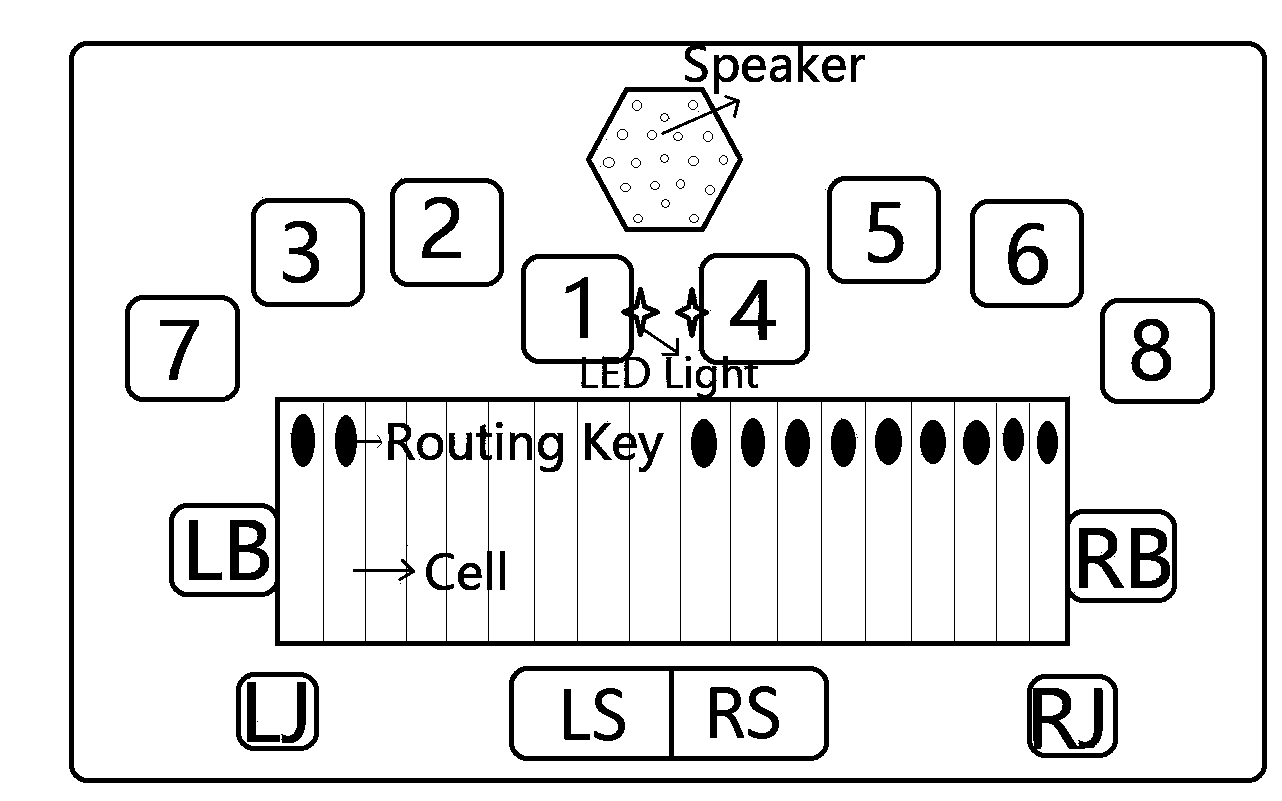 1.3 Power Switch and BatteryAs you move your hand along the right side of the case towards the rear, you will find a rocker switch surrounded by a concave rectangular frame. To switch Seika smart Braille notetaker on, keep pressing the rocker switch toward you at least 8 seconds then Seika smart Braille notetaker will beep twice and you can release the rocker switch. The LED indicator will light on when Seika smart Braille notetaker is turned on. You will also find that the Braille cells go up one by one from left to right which indicates Seika smart Braille notetaker OS is starting. After approximately 30 seconds, Seika smart Braille notetaker speaks “Notepad” which is the first item in the main menu, and “Notepad” will appear on the Braille display which means Seika smart Braille notetaker ready. To turn off Seika smart Braille notetaker, you should press the rocker switch toward you at least 4 seconds, Seika smart Braille notetaker beeps falling tone “Fa-Mi-Lai-Do” which indicates Seika smart Braille notetaker shut down. Seika smart Braille notetaker cannot be switched on if the battery level is below 10%. If you don’t touch Seika smart Braille notetaker for approximately 2 minutes, the Braille display of Seika smart Braille notetaker will sleep, and the LED indicator will breathe. In order to wake up Seika smart Braille notetaker, you should press any key on the Seika smart Braille notetaker. If there is no operation within the 20 minutes, Seika smart Braille notetaker will enter to the system sleep, you should click rocker switch one time to wake up. You can change the default sleep time of the Braille display and system by using the “Settings>Braille display sleep” and “Settings>System sleep” respectively.Seika smart Braille notetaker can operate from its internal rechargeable battery or from its AC adapter. The length of time you can run Seika smart Braille notetaker from a fully charged battery is typically over 20 hours before it becomes flat. Activities like using the Speech, USB devices, Storage cards, wireless connectivity will increase the drain on the battery.	It is very useful to know what the remaining battery power when Seika smart Braille notetaker is being operated only on battery power. To check the battery power status and more useful information, press “space--8”. You will find the following items: Braille table, silent on or off, battery power level, charge status (charging or not charging), USB connect on or off, language. The Braille table indicates current Braille translation table. The silent indicates whether there is speech on or off. The battery power level represents the percentage of the remaining battery power. The charge status indicates whether battery is charging or not charging. The USB connect means the USB type-c is connected or not. The language means the current selected language. For example, the Seika smart Braille notetaker status will display: 8 Silent off 50% not charge USB connection off language: US, which means it is 8-dot braille table, silent is off, the battery level is 50%, the battery is not being charged, USB connection is off and the current language is US.If the remaining battery power is not sufficient, Seika smart Braille notetaker will indicate that the battery power is low. When the battery level falls below 20%, Seika smart Braille notetaker displays the message, “xx% please charge” and beeps down tone “Mi-Lai-Do” every 8 minutes which suggests you connect the AC adapter. The power socket is the USB Type-C port, which is located on the right side, behind the power rocker switch. Plug the smaller end of the USB Type-c cable into Seika smart Braille notetaker, and plug the larger end of the USB cable into the USB port on the AC adapter. When you connect the AC adapter successfully, it will display “xx% charging” and you will hear beeps rising tone “Do-Mi” which indicates the battery is charging. When the battery level falls below 5%, Seika smart Braille notetaker will shut down and beeps falling tone “Fa-Mi-Lai-Do”, unless you connect Seika smart Braille notetaker to an AC power supply. If Seika smart Braille notetaker switches itself off, it cannot be switched on again until it is powered from the AC adapter.If the battery is flat and the AC adapter is connected, Seika smart Braille notetaker will beep twice, and the LED brightness will indicate the battery level. The battery needs charge in about 5 hours. Charging takes less time if the battery is only partially discharged. You can charge the battery and use Seika smart Braille notetaker simultaneously although the battery may take longer to charge. Please ensure that the battery charges correctly, you can only charge in ambient temperatures between 41 and 95 degrees Fahrenheit, or 5 to 35 degrees Celsius.Before using Seika smart Braille notetaker for the first time, please charge the battery for more than four hours, and do not use the unit while it is recharging. If you need to use the unit during the initial recharge, the unit should be connected to the AC power supply for at least six hours in order to fully charge the battery. Seika smart Braille notetaker will beep three rising tone “Do-Lai-Mi” indicate that the battery is fully charged. Like all rechargeable batteries, as Seika smart Braille notetaker battery ages, its capacity reduces. If your Seika smart Braille notetaker is used and charged every day, we expect that the battery will typically last 18 months before its capacity is noticeably lower than it was when new. To have the battery replaced, send Seika smart Braille notetaker back to the distributors. Do not attempt to replace it yourself. To ensure the battery achieves its maximum life, we recommend that you charge the battery fully if you shutdown Seika smart Braille notetaker for several days. If you store a fully charged Seika smart Braille notetaker for days, the battery will become completely flat. If the battery was less than fully charged prior to storing Seika smart Braille notetaker, the time for the battery to become fully flat will be shorter. This is because the battery self-discharges internally and because Seika smart Braille notetaker draws a very small amount of current, even when it is switched off. When the battery becomes completely flat, the battery gauge may become inaccurate. If you intend to leave Seika smart Braille notetaker switched off for more than a few days, fully charge the battery beforehand, or leave the AC adapter connected, if convenient. If you intend to store a Seika smart Braille notetaker for more than two to three weeks without the AC adapter connected, ensure your work is saved by returning to the Main Menu, and fully charging the battery before putting Seika smart Braille notetaker into storage. When you take a Seika smart Braille notetaker out of long-term storage, please connect the AC adapter firstly and recharge the battery BEFORE switching Seika smart Braille notetaker on. If the battery has gone quite flat, you will be prompted to reset the time and date and so on. 1.4 Hardware SpecificationsRefreshable 8-dot braille cells8-dot braille input keyboard and navigation keysInternal storage: Wi-Fi: 802.11 b/g/nBluetooth: v4.1/BLEMicro SD card socketUSB host portUSB device Type-C portInternal speaker and microphoneHeadset (earphone with microphone) socketRechargeable Li-battery2. Basic Functions of Seika smart Braille notetaker How to Use the CommandsAll of the commands used on Seika smart Braille notetaker are comprised of different combinations of the Braille keys. In this user manual, the “+” sign is used to indicate key combinations. For example, “Space+z” indicates that the user should press the Space key and letter z Braille code (dots 1-3-5-6) simultaneously and then release them at the same time. You can execute most commands by pressing the “Enter” button (press Joystick_Center, or press Dot 8). If you would like to cancel the execution of any command, or return to the previous status, press “Space+e” (1-5+Space). General FunctionsUpon Seika smart Braille notetaker OS working, the first item in the main menu, Notepad, will appear on the Braille display.The main menu includes: Notepad, Reader, File manager, USB connect, BT connect, Web Browser, Mail, Media player, Contacts, Clock, Calendar, Calculator, and Settings. Use the Joystick_Up and Joystick_Bottom to scroll items in the menu and press Dot 8 (Enter) or Joystick_Right or Joystick_Center to active the current item. The unit will beep alarm once when you jump over the border of the Menu. Press Joystick_Left, or Dot7 (Backspace), or Space +e (1-5+Space) to go back to the main menu.Tree views are used to display the structure of folders and files on the Micro SD card and USB flash disk. The file name begins with the letter f, and the folder name begins with the letter d. If you press the Enter or Joystick_Right on the folder, it will display the file list within this folder. If you press Enter on the file, it will open the file. If you want to go back to the father folder in the tree view, press the Backspace (Dot7) or Space+e (1-5+Space) or Joystick Left. The unit will beep alarm once when you jump over the border of the tree list.Seika smart Braille notetaker is available in several languages and matching Braille tables. Switch between different languages and Braille tables in the Settings>Language submenu. Use Joystick_Up and Joystick_Bottom to scroll among different languages and press Enter or Joystick_Center to select it. You can also press Space +e (1-5+Space) to cancel switching languages and Braille tables.Braille and Hot Key Summary2.1 NotepadThe Notepad application allows you to create and edit files. If the file name is too long to display at one time, you can use Left Button and Right Button to display the whole file name, file size, modification date and time.Press Enter on the Notepad application will start the notepad. There is a new file when you firstly start the notepad, and you can input letters, this new file will be saved automatically with name “new notepad.txt” every one minute.This function enables you to open the files and folders in the storage. The File Manager has three sub menus: Internal mass storage, Micro SD card and USB flash disk. Please NOTE there will be USB flash disk and Micro SD card sub menus ONLY when the USB flash disk and Micro SD card connected to Seika smart Braille notetaker. After you open the internal mass storage, Micro SD card or USB flash disk, you can use Joystick_Up and Joystick_Bottom to scroll through different files and folder. If there is no file and folder in the Micro SD card or USB flash disk, the Seika smart Braille notetaker will display “no content”, you can press Backspace or Space+e (1-5+Space) to go back to the previous menu. You can use the Joystick_Up and Joystick_Bottom to scroll the file or folder in the tree, and press Enter or Joystick_Right or Joystick_Center to open the folder, and press Enter or Joystick_Center to open the file. You can also press Backspace or Joystick_Left or press Space +e (1-5 + Space) to move back to the father folder.NOTE: The file name should not include“\ / : * ? " <> |”. The folder name should not include“\ / : * ? " <> |”.NOTE: The file and folder name also supports 6/8 dot display and file name 6/8 dot inputting.NOTE: Do not pull out the Micro SD card or USB flash disk before you turn Seika smart Braille notetaker off. New File (Space+n; -5+Space)This command will close current document if you already save it and create a new document which you can immediately edit. The new file will be saved automatically with name “new notepad.txt” every one minute. If you do not save the current file, you will be prompted to save the current document which you are editing. If you have not named the document yet, you will be prompted “input f name.ext”. Please input the file name and extension name, press Enter to confirm. If you only input the file name and press Enter, Seika smart Braille notetaker will automatically add default extension file name “txt”. You can input at most 100 characters as the file name. You can also press Space+e (1-5+Space) to cancel input file name and go back to the current editing file. After you type in the file name, it will open folder tree, and you can select folder where you want to save current file. Press Submit key (Space+Enter, 8+Space) to confirm. If there is the same name of file or sub folder in the current folder, Seika smart Braille notetaker will display “exists, replace?”, press Enter to replace the old one. Seika smart Braille notetaker will display “save ok” and beep one time which means the current file is saved successfully, you can press any key to close “save ok” message. When you exit a file, it will automatically set a bookmark for this file. When you re-open this file next time, it will automatically start at the bookmark location. Then New File command will create a new file.2.1.2 Open File (Space+o, 1-3-5+Space)This command will close current document if you already save it and open the root folder tree, you can scroll files by using Joystick_Up and Joystick_Bottom, press Enter to open select file. If you have modified the current file and not save, you will be prompted to select save the current document which you are editing. After you select save or not save, it will open the folder tree and you can select which file you will open. If you have not named the document yet, you will be prompted “input f name.ext”. Please input the file name and extension name, press Enter to confirm. If you only input the file name and press Enter, Seika smart Braille notetaker will automatically add default extension file name “txt”. You can input at most 100 characters as the file name. You can also press Space+e (1-5+Space) to cancel input file name and go back to the current editing file. After you type in the file name, it will open folder tree, you can select folder where you want to save current file. Press Submit key (Space+Enter, 8+Space) to confirm. If there is the same name of file or sub folder in the current folder, Seika smart Braille notetaker will display “exists, replace?”, press Enter to replace the old one. Seika smart Braille notetaker will display “save ok” and beep one time which means the current file is saved successfully, you can press any key to close “save ok” message. When you exit a file, it will automatically set a bookmark for this file. When you re-open this file next time, it will automatically start at the bookmark location. Then the Open File command will open the root folder tree, you can scroll files by using Joystick_Up and Joystick_Bottom, press Enter to open select file. Close File (Space+e; 1-5+Space)This command will close the current document. You can press Space+e (1-5+Space) to exit the current editing document. You will be prompted to save the current document before you close it.If you have not named the document yet, you will be prompted “input f name.ext”. Please input the file name and extension name, press Enter to confirm. If you only input the file name and press Enter, Seika smart Braille notetaker will automatically add default extension file name “txt”. You can input at most 100 characters as the file name. You can also press Space+e (1-5+Space) to cancel input file name and go back to the current editing file. After you type in the file name, it will open folder tree, you can select folder where you want to save current file. Press Submit key (Space+Enter, 8+Space) to confirm. If there is the same name of file or sub folder in the current folder, Seika smart Braille notetaker will display “exists, replace?”, press Enter to replace the old one. Seika smart Braille notetaker will display “save ok” and beep one time which means the current file is saved successfully, you can press any key to close “save ok” message. When you exit a file, it will automatically set a bookmark for this file. When you re-open this file next time, it will automatically start at the bookmark location. Then Close File command will close the current file and go to Notepad menu. Save File (Space+s; +Space)This function allows you to save the document using its current name. The file will be saved automatically, with name “new notepad.txt” if not created, every one minute. Press Space+s (+Space), Seika smart Braille notetaker will display “save ok” and beep one time which means the current file is saved successfully, you can press any key to close “save ok” message. If you have not named the document yet, you will be prompted “input f name.ext”.Please input the file name and extension name, press Enter to confirm. If you only input the file name and press Enter, Seika smart Braille notetaker will automatically add default extension file name“txt”. You can input at most 100 characters as the file name. You can also press Space+e (1-5+Space) to cancel input file name and come back to the current editing file. After you type in the file name, it will open folder tree, you can select folder where you want to save current file. Press Submit key (Space+Enter, 8+Space) to confirm. If there is the same name of file or sub folder in the current folder, Seika smart Braille notetaker will display “exists, replace?”, press Enter to replace the old one. Seika smart Braille notetaker will display “save ok” and beep one time which means the current file is saved successfully, you can press any key to close “save ok” message. Then you will come back to the current editing file. Save As (Space+Enter+s; -8+Space)This command allows you to save the document under a different folder or rename the current document. Press Space+Enter+s (-8+Space), it will display the current file name, and you can edit the file name or use the current file name, press Enter go to the folder tree, and select the folder in which you want to save the file, then you can press Space+Enter+s (2-3-4-8+Space) again to confirm saving at the current folder and return to current editing file. If there is the same name of file or sub folder in the current folder, Seika smart Braille notetaker will display “exists, replace?”, press Enter to replace the old one. Press Space+e (1-5+Space) to cancel “save as” command.2.1.6 Find (Space+f; +Space)This command allows you to search backwards (to the top direction) or forwards (to the end direction) for a character string starting from the cursor location. Once the character string is found you will be taken to that position. To execute this command, press Space+f (+Space), Seika smart Braille notetaker will display “input find text”, you can type in the text that you want to find and press Enter to start the search. If there is no text that matched what you typed in, the cursor does not move and Seika smart Braille notetaker displays “not found” in Braille.2.1.7 Find Next (Space+Enter+f; -8+Space)This command triggers a search with the same word you input in Find command moving to the end of the document. If you have not run Find command before, Seika smart Braille notetaker will beep alarm once.2.1.8 Find Previous (Space+Backspace+f; -7+Space)This command triggers a search with the same word you input in the Find command moving to the beginning of the document. If you have not run Find command before, Seika smart Braille notetaker will beep alarm once.2.1.9 Set Bookmark (Space+b; 1-2+Space)This command marks the current position and allows you return to the same position even after the document has been closed and re-opened. To execute this command, move the cursor to the location at which you want to set a bookmark, and press Space+b. The bookmark position is kept in a hidden file on the Micro SD card or USB flash disk.2.1.10 Go to Bookmark (Space+Enter+b; +Space)This command will take you to the bookmark position. If you want to go to the next bookmark, press Space+Enter+b (+Space). If you want to go back to previous mark, press Space+Backspace+b (-7+Space). Seika smart Braille notetaker will beep alarm once when there is not any more bookmark.2.1.11 Delete Bookmark (Space+Backspace+d; -7+Space)When you jump to a Bookmark, press Space+Backspace+d (-7+Space), then the Bookmark will be deleted. If you want to delete all bookmarks, press Space+Enter+Backspace+d (1-4-5-7-8+Space).2.1.12 Select Text Block (Space+Backspace+Enter; Space+Cursor Routing Button)The command allows you to select a text block that you want to copy, paste or cut. When you use the Select Text Block command, the dot 7 and dot 8 below the text block will raise to indicate what text is being selected.To select text in a document, place the cursor on the location at which you want to start selecting text, Press Space+Backspace+Enter (dots 7-8+Space), then dots7 in the current letter will flicker. The end of your selection is the position at which you place your cursor and press Space+Backspace+Enter again.There is also another fast way to select the block. Press Space+Cursor Routing Button at the position which you want to start selecting text, and press Space+Cursor RoutingButton again at the end of your selection text.Press any Cursor Routing Button or joystick moving can cancel the selected text block.2.1.13 Text Copy (Space+c; 1-4+Space)Press Space+c (1-4+Space) to copy the selected text to the clipboard. 2.1.14 Text Paste (Space+v; -6+Space)Press Space+v (-6+Space) to paste the text from the clip board to your current cursor location.2.1.15 Text Cut (Space+x; -6+Space)Press Space+x (-6+Space) to cut the selected text to the clipboard.The difference between Cut and Copy is that if you execute the Cut command, the selected text is moved to the clipboard and the selected text is removed from the document. The Copy command copies the selected text to the clipboard, and the selected text remains in the document.2.1.16 Text Delete (Backspace,  Space+d; 7, +Space)Press Backspace (7) to delete previous character. Press Space+d (+Space) to delete next character. And you can use Backspace (7) or Space+d (1-4-5+Space) to delete the text blockafter you select it.2.1.17 Undo (Space+z; -6+Space)You can undo cut, paste and delete text command by pressing Space+z (-6+Space). If you want to cancel the undo operation you should press Space+z again.2.1.18 Cursor Location (Space+=; -4-5-6+Space)While editing or reading a document, you can check the cursor location by pressing Space + = (-4-5-6+Space). Seika smart Braille notetaker will display the percentage of cursor position in the whole document.2.1.19 File Copy (Space+c; 1-4+Space), Cut (Space+x; -6+Space) and Paste (Space+v; 1-2-3-6+Space)These commands allow you copy, cut and paste file between different folders, and also between Micro SD card and USB flash disk. In the file tree list, you can select one file by scrolling on it, press Space+c (1-4+Space) to copy this file to the clipboard, or you can press Space+x (-6+Space) to cut this file to the clipboard. When you go to another folder, press Space+v (-6+Space) to paste the file from the clipboard to your current folder location. If there is the same name of file or sub folder in the current folder, Seika smart Braille notetaker will display “exists, replace?”, press Enter to replace the old one.2.1.20 File Delete (Space+d;  + Space)When you press Space+d (+Space) on one file or folder, Seika smart Braille notetaker will display “delete?”, you can press Enter to delete file or folder, or press Space+e (1-5+Space) to cancel the delete command. If you delete a folder, all files in this folder will also be deleted.2.1.21 Rename (Space+r; -5+Space)Press Space+r (-5+Space), Seika smart Braille notetaker will prompt you to input the new name for the file or folder. After editing the name, press Enter to save the new file or folder name. If there is the same name of file or sub folder in the current folder, Seika smart Braille notetaker will display “exists, replace?”, press Enter to replace the old one, press Space+e (1-5+Space) to cancel rename.2.1.22 Auto scroll (Space+RJ_Right)The auto scroll command allows you scroll the text automatically. You can enable the auto scroll command by pressing Space+RJ_Right, and stop the auto scroll by pressing Enter. Press the RJ_Right to increase the scroll speed and press the RJ_Left to decrease the scroll speed. The Auto scroll function makes the braille scroll automatically but the TTS voice speech not following closely.2.1.23 Exit auto scroll (Space+e, Enter, RJ_Center, LJ_Center)You can press Space+e, Enter, RJ_Center or LJ_Center to exit auto scroll.2.1.24 Auto TTS voice speech (Space+RJ_Left)	Auto TTS voice function will read the text automatically, however the braille display will not follow synchronously. There will be a beep prompt when auto speech starts and stops. Auto TTS voice will start from the current position to the end of the content. The braille will not scroll when TTS voice is running, and you can make braille display pan left or pan right by pressing Left Button and Right Button. Hot Key Summary:Edit Commands:Navigation Commands:2.2 File ManagerThis function enables you to manage the files and folders in the storage. The File Manager has three sub menus: Internal mass storage, Micro SD card and USB flash disk. Please NOTE there will be USB flash disk and Micro SD card sub menus ONLY when the USB flash disk and Micro SD card connected to Seika smart Braille notetaker.This function also enables you to browse files in the file tree list, you can use Joystick_Up and Joystick_Bottom to scroll through different files and folder, and you can also press LB or RB to display the file size modified time and date. Press Enter or Joystick_Right or Joystick_Center in the File Manage menu to open the folder, and press Enter or Joystick_Center to open the file. New File (Space+n; -5+Space) and New Folder (Space+Enter+n; 1-3-4-5+ Space+Enter)Regarding new file function please refers to chapter 2.1.1.New Folder enables you to create a new folder. Press Space+Enter+n (1-3-4-5+Space+Enter) to open an edit box, and you can type in the new folder name, press Enter to confirm, then the new folder will appear in the folder tree list. File Copy (Space+c; 1-4+Space), Cut (Space+x; -6+Space) and Paste (Space+v; 1-2-3-6+Space)Regarding this function, please refers to chapter 2.1.19.File Delete (Space + d; +Space)Regarding this function, please refers to chapter 2.1.20.File Rename (Space +r; -5+Space)Regarding this function, please refers to chapter 2.1.21.File Find (Space+f; +Space)Press Space+f (+Space) in the tree list, Seika smart Braille Notetaker will prompt you to input file name key word. After you type in the key word, press Enter, Seika smart Braille Notetaker will display the matching file. If there is no matching file, Seika smart Braille Notetaker will beep alarm once.File Find Next (Space+Enter+f; +Space+Enter)If you want to find the next file contains the key word which you already type in, you can press Space+Enter+f (-8+Space). If you have not run File Find command before, Seika smart Braille Notetaker will beep alarm once. If there is no matching file, Seika smart Braille notetaker will beep alarm once.File Find Previous (Space+Backspace+f; +Space+Backspace)If you want to find the previous file contains the key word you already type in, you can press Space+Backspace+f (-7+Space). If you have not run File Find command before, Seika smart Braille notetaker will beep alarm once. If there is no matching file, Seika smart Braille notetaker will beep alarm once.File Manage Commands:2.3 ReaderThe Reader function enables you to read the files in Seika smart Braille notetaker internal flash memory or USB flash disk or Micro SD card, and there is no limit of the file size and no limit of the file format in read function. Seika smart Braille notetaker can read the brl, brf, bes, txt, Microsoft docx, pdf files and so on. Seika smart Braille notetaker supports long file names and multi-level folders. If the file name is too long to display at one time, you can use LB and RB to display the whole file name, file size, modification date and time. When you exit the file, the bookmark will be added in the current place automatically.uto scroll (Space + Right Joystick_Right) The auto scroll command allows you scroll the text automatically. You can enable the auto scroll command by pressing Space+Right Joystick_Right, and stop the auto scroll by pressing Enter. Press the Right Joystick_Right to increase the scroll speed and press the Right Joystick Left to decrease the scroll speed.  Close File (Space +e; 1-5 +Space)This command will close the current document and come back to the Reader menu. When you exit the current file, Seika smart Braille notetaker will automatically set a bookmark. When you open this file next time, it will automatically start at the mark location.2.3.3 Find (Space +f;  + Space)This command allows you to search backwards (to the top direction) or forwards (to the end direction) for a character string starting from the cursor location. Once the character string is found you will be taken to that position. To execute this command, press Space+f (1-2-4+Space), Seika smart Braille notetaker will display “input find text”, you can type in the text that you want to find and press Enter to start the search. If there is no text that matched what you typed in, the cursor does not move and Seika smart Braille notetaker displays “not found”.2.3.4 Find Next (Space+Enter+f; -8+Space)This command triggers a search with the same word you input in Find command moving to the end of the document. If you have not run Find command before, Seika smart Braille notetaker will beep alarm once. Find Previous (Space+Backspace+f; -7+Space) This command triggers a search with the same word you input in the Find command moving to the beginning of the document. If you have not run Find command before, Seika smart Braille notetaker will beep alarm once. Set Bookmark (Space+b; 1-2+Space)This command marks the current location in the document. This function allows you to return to the same position within a document even after it has been closed and re-opened. The mark position is kept in a hidden file on the Micro SD card or USB flash disk.Go to Next or Previous Bookmark (Space+Enter+b; +Space; Space+Backspace+b; 1-2-7+Space)This command will take you to the next bookmark position. If you want go to the next mark, press Space+2 (+Space). If you want go to previous mark, press Space+Backspace+b (1-2-7+Space).Delete Bookmark (Space+Backspace+d; -7+Space)When you jump to a Bookmark, press Space+Backspace+d (-7+Space), then the Bookmark will be deleted. If you want to delete all bookmarks, press Space+Enter+Backspace+d (1-4-5-8 + Space).2.3.10 Auto TTS voice speech (Space+RJ_Left)	Auto TTS voice speech function will read the text automatically, however the braille display will not follow synchronously. There will be a beep prompt when auto speech starts and stops. Auto TTS voice will start from the current position to the end of the content. The braille will not scroll when TTS voice is running, and you can make braille display pan left or pan right by pressing Left Button and Right Button.Note: Do not pull out the Micro SD card or USB flash disk before you turn Seika smart Braille notetaker off.Read Commands:NOTE: the hot key of ‘Go to beginning of current sentence’ is the same as Copy command, Space+c, when you already select text block successfully, then Space+c run the Copy command, otherwise Space+c will move the cursor to the beginning of the current sentence. 2.4 USB connectThis application will enable you to use your Seika smart Braille notetaker as a Braille display with Braille input keyboard. You need connect the USB Type-C cable and launch the screen reader on the PC. Seika smart Braille notetaker supports lots of screen reader software, such as JAWS, Window-Eyes, NVDA, Supernova, Android Talk Back, iOS/iPad VoiceOver, MacOS VoiceOver and so on.When you scroll on this USB connect item, press Enter to run USB connect function, once this application starts, Seika smart Braille notetaker will display “wait connect…”. Then you can start your screen reading software. If you already set the screen reader connection, then Seika smart Braille notetaker can work with screen reader.If you already set up the USB Type-C connection successfully, there is a fast way to set up connection again. After you start Seika smart Braille notetaker, please DO NOT touch any keys, connect the USB Type-C cable and to launch the screen reader on the PC.You can press Space+dots1258 to back to the main menu and start other application and the connection between Seika smart Braille notetaker and screen reader will be not lost, Seika smart Braille notetaker can working with screen reader when you enter USB connect application again.2.5 BT ConnectWhen you scroll on this Bluetooth connect item, press Enter to run Bluetooth connect function. This application allows you to set up the Bluetooth connection between Seika smart Braille notetaker and your cell phone.Press Enter to start when scroll on this application, once this application is started, Seika smart Braille notetaker will display “wait connect...”, two seconds later, it will display “tsm **** PIN”, where **** is the Bluetooth serial number of Seika smart Braille notetaker, “PIN means the pin code of Seika smart Braille notetaker is “. When you are asked to input Seika smart Braille notetaker Bluetooth pin code, please input“ to set up the connection.If you already set up the Bluetooth connection successfully, there is a fast way to set up connection again. After you power on Seika smart Braille notetaker, please DO NOT touch any keys, Seika smart Braille notetaker will open the Bluetooth and wait connection. So you can launch the screen reader on your cell phone and set up connection with Seika smart Braille notetaker.You can press Space+dots1258 to back to the main menu and start other application and the connection between Seika smart Braille notetaker and screen reader will be not lost, Seika smart Braille notetaker can working with screen reader when you enter Bluetooth application again.2.6 Web BrowserYou can use the Web Browser to read pages on the Internet. The Web Browser application has several submenus: New page, My favorite, History page, Page1, Page2…, Exit. When “New page” is executed, Seika smart Braille notetaker will open an edit box, you can type in the website which you want to open. After you type in the web page address, press Enter (Dot8) to open this web page. You can press Space+d (1-4-5+Space) to delete current page. You can exit the current page by using the Space+e (1-5+Space). You will exit this application by using the Space+e (1-5+Space) or execute Web Browser> Exit command.The Web Browser supports several elements of the web page: heading1~6, paragraph, input, button, link, and non-link. There is one indicator character before the content: h1~6, p, i, b, l means this is the heading1~6, paragraph, input, button, link element respectively. There is no indication when the element is the non-link. By using the key functions to set the element group and travel the specific element. Press Enter on the input and button element can input the text and submit the form respectively. Press Enter on the link element will open a new webpage.Web Browser Commands:Page navigation commands:2.7 MailThe Mail program is used to communicate with others using the Internet. In order to use the Mail program, you must have your own mail account, which has been provided to you by your Email service provider.Before you use the Mail program, you will need to setup Seika smart Braille notetaker to use the Internet, which is in the “settings” menu (see chapter 2.12).The Mail application has several submenus: new email, inbox, sent, accounts. In order to receive e-mail, your e-mail service information must be registered in the Seika smart Braille notetaker as follows:Launch Mail-> accounts->new.Press Enter, “email address” will be displayed.Press Enter on “email address” then input the email address, press Enter to confirm.Move to “password” by pressing Joystick_Bottom.Press Enter on “password” then input the password of the email, press Enter to confirm.Move to “is default account” by pressing Joystick_Bottom.Press Enter on “is default account” and set this account as default.Move to “signature” by pressing Joystick_Bottom.Press Enter on “signature” and input the signature of the email body, press Enter to confirm.Move to “IMAP” by pressing Joystick_Bottom.Press Enter on “IMAP” and input the IMAP service address, press Enter to confirm.Move to “IMAP Port” by pressing Joystick_Bottom.Press Enter on “IMAP Port” and input the IMAP Port, press Enter to confirm.Move to “SMTP” by pressing Joystick_Bottom.Press Enter on “SMTP” and input the SMTP service address, press Enter to confirm.Move to “SMTP Port” by pressing Joystick_Bottom.Press Enter on “SMTP Port” and input the SMTP Port, press Enter to confirm.Move to “is need append to send” by pressing Joystick Bottom.Press Enter on “is need append to send” if the sent mail should copy to the sent folder on the email service.Move to “submit” by pressing Joystick_Bottom and press Enter to save the account information or move to “exit” by pressing Joystick_Bottom and press Enter to discard.In the Mail>Inbox sub menu, you can traverse email one by one by using the Joystick_Up or Joystick_Bottom. The format of the email list in the Inbox is: read/unread name address subject body (just preview text). You should press Enter on the highlighted email if you want to read more detail of this email. The detailed format is: From, To, Subject, Body. You should use the Joystick_Up or Joystick_Bottom to highlight and read more detail of the items. You can press Space+Enter+r (1-2-3-5-8+Space) to reply all or press Space+r (1-2-3-5+Space) to reply to sender, use Space+e to exit the reading. When you reply the email, the email format is: From, To, Subject, Body, and Send. Highlight the Body by using the Joystick_Up or Joystick_Bottom and press Enter, Seika smart Braille notetaker will open up an edit box, you can input the message here, and use the Space+Enter (8+Space) to submit when you finished input. Highlight the Send and press Enter and this will reply to all of the emails.2.8 Media PlayerThe Media Player supports play music in the background; you can type in Notepad and play music at the same time.There is a submenu within the Media Player: music list, Add, Clear, Start, Stop, and Exit.You need add music file to the play list firstly by using Add function. Press Enter on the Add submenu, and it will prompt to select music file, the mp3, wav, and wma file format are supported. Press Enter on the selected music file, it will be added to the play list. Press Space+Enter in the current folder can add all music in the folder and its subfolder to the play list. Using Space+dots145 to remove the selected music file in the play list, and it will not delete the music file. The Clear submenu will clean the play list, and it will not delete the music files.Press Enter on the music file name which in the play list, and it will start playing. The Start submenu will start playing the current music file or re-start previous music file which has been paused or stopped. There will be no TTS speech when you play music. The Stop submenu will stop playing music. The TTS speech will start after music stop. The Exit submenu will let you exit the Media Player, but it will not stop playing music.There is another way to operate the current music file. You can active the Context menu of media player by using Space+Dot1+Dot3+Dot4, and the context menu has several functions same as short key function. You can use context menu without remember key functions.Media Player key functions:Global key functions for Media Player:2.9 ContactsPress Enter to start when scroll on this application. The Contacts is a program that you can use to keep track of your contact information, such as names, phone, email, address, postal code, and remarks.Press Space+n (1-3-4-5+Space), you can add new contact information. The information that you have entered can be saved.By pressing Enter when scroll on the Name, Phone, Email, Address and Post Code respectively to edit the content. There will be open an editor for inputting the content, press Enter after finished input, or use Space+e (1-5+Space)to exit and this will keep use the previous content. Scroll on the Submit and press Enter will save and exit the New contact, scroll on the Exit and press Enter will exit without save.2.10 ClockPress Enter to start when scroll on this application. This application displays the date and time. There are four sub menus: date and time, 24 hour clock on or off, Time Zone, Settings and Exit. The display format of date and time is: day, clock (hour, minutes, and second), current week in the year (1~52, 52 weeks one year), date (year, month, and day).Press Enter on the date and time or Settings, it will display the detailed items: Hour, Minute, Second, Year, Month, Day, Submit and Exit. Scroll on the date and time and by using Joystick_Left and Joystick_Right to set the date and time. Scroll on the Submit and press Enter will save and exit the settings, scroll on the Exit and press Enter will exit without saving.Press Enter on the 24 Hour clock will turn on or turn off the 24 hour clock.Press Enter on the Time Zone will open a list of time zones. Scroll on the time zone list item, press Enter will select this time zone and exit the time zone list, press Space+e will exit the time zone list without change the time zone.Press Exit will back to the main menu.2.11 CalendarPress Enter to start Calendar when scroll on this application. Calendar displays date, time and number of schedules with subject. Press Enter on the current date for review or adding new schedule. Refer to the action table for other date and schedules, for an example, RJ_Left will display the previous day and schedule.Press Enter on the current day, or select previous/Next days of schedules will display the day with number of schedules. Press Enter on the day with number of schedules will display: a list of schedules of this day, New, and Exit. Scroll on one schedule and press Enter will display more detailed items: Subject, Body, Start Time, Stop Time, Recurrence, Submit and Exit. Press Enter on the detailed items can change the content, by select Submit and press Enter for saving and exit, select Exit will back to the previous menu without save. Select New can add a schedule of the day, the new schedule item includes: Subject, Body, Start Time, Stop Time, Recurrence, Submit and Exit. Please refer to the Clock section when selecting the Start Time and Stop Time.2.12 Calculator	Press Enter to start when scroll on this application. There is an editor box for inputs when first open this application. Supports input 0~9, +, -, *, /, (, and ), press Enter will confirm and get the result. For an example, input 3*(1+2) and then press Enter, you will get 3*(1+2)=9.Scroll and press Enter on the New item will open an editor box for another calculator input. There will beep prompt when the wrong input happened. Scroll on the result item and press Enter can modify this item, press Enter again to get the result after input.Press Enter on the Exit will exit this application and back to the Home.2.13 SettingsPress Enter to start when scroll on this application. The submenus of the Settings are USB mass storage, Wi-Fi, Silent, Speech, LED, Braille Display Sleep, System Sleep, Language, Update, About, and Exit.Press Enter at USB mass storage item, you can turn on or turn off the USB mass storage, if USB mass storage is turned on and you connect Seika smart Braille notetaker with your PC through USB cable, both the internal storage and Micro SD card in the Seika smart Braille notetaker can be found on your PC as an USB storage device.Here are the steps about how to access the Mass storage on your PC:1.	Make sure that turn on the "USB Mass Storage" by using the Dot8 on the "Settings>USB Mass Storage" submenu.2.	Connect the Seika smart Braille notetaker to the PC through the USB Type-C cable.3.	There is a "MyBraille" drive on the PC and you can access the "MyBraille>Internal Storage" and "MyBraille>TF card" of the Seika smart Braille notetaker now.4.	Turn off the "USB Mass Storage" by using the Dot8 on the "Settings>USB Mass Storage" submenu after finished the access.If you want to connect to a wireless network, you should use the Wi-Fi function. There will be the Wi-Fi on/off status and access point list. You can move between these access point and press Enter to open an editor box in which you can input the access point password, and then press Enter to confirm the password.Press Enter at Silent item, you can turn on and turn off the TTS speech and beep sound.Press Enter on the Speech item will display more detailed settings of the speech. In the speech submenu, you can use the Joystick_Left or Joystick_Right change settings of the speech attribute, such as voice, rate, pitch, and volume. Press Enter on the Exit will back to the Settings.Press Enter at the LED item will turn on/off the LED statue of the device. Turn off the LED can save battery life.If there is no operation for some times, Seika smart Braille notetaker will enter sleep. Braille Display and System Sleep can change the wait time. Set the wait time by using Joystick_Left and Joystick_Right.Press Enter at Language item and there will be display all the supported languages, press Enter at the selected language and this language will be used, press Space+e to exit without change the language.You can update the application as follows:Make sure the battery of the Seika smart Braille notetaker must at 60% or above.Connect the USB Type-C cable for charging when update the application is highly recommended.Put the "SDPlusApp vA.B.C.zip" file (no need to unzip) in the root path of the Internal Storage of the Seika smart Braille notetaker, or USB disk, or TF card on the PC.Refer to the “How to access the Mass Storage on your PC” if you want to copy update file into the internal storage or TF card.Optional step: connect the USB disk or TF card to the Seika smart Braille notetaker if the USB disk or TF card is used for the update.Select the "Settings>Update>Update yes" and press Dot8, the update will start.Please note that the application may be restart once when the update begins, please ignore this restart and wait for the prompt of the Braille display.Please wait and there is the prompt of the Braille display by using 2 cells and cycling from left to right and back to the left, the update time is about 1~3 minutes, the application will be started automatically when the update successfully.Main menu “Notepad” will appear and the update finished.Press Enter at About item, the device name, application version, and firmware version will be displayed. For example, 16Plus APP v1.2.3 FW v11 which means the device is SD16Plus with SDPlusApp v.1.2.3 and SDPlusFirmware v11 installed.The Exit item will exit the Settings submenu and back to the Home.3. Configuring the Bluetooth Connection on your PCThis section instructs you how to install and setup Bluetooth on your computer. Bluetooth is a short-range wireless communications technology. Seika smart Braille notetaker with Bluetooth capability can communicate with a device over a distance of about 10 meters (30 feet) without requiring a USB cable.In order to use Seika smart Braille notetaker through Bluetooth, you need to establish a partnership with a Bluetooth enabled computer. Most laptops have built-in Bluetooth. If there isn’t built-in Bluetooth on your computer, you need to plug in an external USB Bluetooth dongle and install the appropriate drivers on your computer.Here are instructions for setting up the Bluetooth connection between Seika smart Braille notetaker and your computer.Turn on Seika smart Braille notetaker and open Seika smart Braille notetaker Bluetooth following the steps in section 2.5.Make sure that Bluetooth is enabled on your computer. If you are using an external USB Bluetooth adapter, make sure you’ve inserted it into your computer.Double click the Bluetooth icon in the Windows desktop to open Bluetooth Manager, and search for Bluetooth devices. It will take several seconds. When the search is complete, the Braille display Bluetooth name TSM xxxx (xxxx means four digital number) appears in the list of devices.Select TSM xxxx from the list. If the computer doesn’t find Seika smart Braille notetaker, please make sure you turn on Seika smart Braille notetaker, and then search again.In the Bluetooth passcode edit field, type 0000.After a few seconds, you will receive a message that the Bluetooth device was successfully connected and the outgoing and incoming COM port assignments are displayed. Make a note of the outgoing port number as this is the port the screen reader will use to communicate with Seika smart Braille notetaker. Now you are ready to configure your screen reader to use the Bluetooth COM port. To configure the COM port in the screen reader, please refer to chapter 4 for Jaws, chapter 5 for Window-Eyes.4. Using Seika Braille notetaker with JAWS4.1 Installing Seika Braille notetaker Patch for JAWSYou can find “Patch for JAWS” folder in the Micro SD card which preinstall in the Seika smart Braille notetaker, and please copy this folder in your computer. Run the Patch for JAWS according to your Windows operating system.Install the patch by using the default steps. The Patch for JAWS will be installed by the JAWS Utility automatically. A console window appears which will take several minutes.4.2 Working in JAWS Configuring JAWSStart JAWS and select “Braille…” in the “Options” menu.Assuming that the default Braille display is set to “No display”, tab to the “Add Braille Display” button and press Enter.In the “Select components” dialog box, there is a list of Braille displays. Select the “Seika” by pressing the Space bar.Tab to the “Next” button and press Enter.  If you connected Seika Braille notetaker to your computer by USB cable, select “USB” as the output port.If you connected Seika Braille notetaker to a PC using Bluetooth, in the “Set device options” dialog box, select the output port that corresponds to the COM port number that you made note of in chapter 3.2.Tab to the “Next” button and press Enter.When prompted to set the primary device, select “Seika” in the “Primary device” list.Tab to the “Finish” button and press Enter.In the “Braille Basic Settings” dialog box, tab to the “OK” button and press it.Switch on Seika Braille notetaker and run USB connect (please connect Seika Braille notetaker with computer through USB cable) or Bluetooth connect in the main menu.Restart JAWS and Seika Braille notetaker can be used as a Braille display. Navigation keys and commands4.3 Uninstalling the patch for JAWSNote: If you uninstall the JAWS patch, it will disable Seika Braille notetaker’s ability to work with JAWS and delete all the associated patch files. You must uninstall this patch first before uninstalling JAWS. Uninstalling the old version of Seika patch for JawsOpen the “Add or Remove Programs” in the “Control Panel”, and select the item: “Seika Braille Display version  or “Seika Patch for JAWS V1.x” or “Seika Patch for JAWS V2.x”. Uninstall the item step by step. The installation will take several minutes. Please restart the computer after the installation. Uninstall the current version of Seika patch for JawsOpen the “Add or Remove Programs” in the “Control Panel”, and select the item: “Seika Patch for JAWS V. Uninstall the “Seika Patch for JAWS V step by step. The installation will take several minutes. Please restart the computer after the uninstall finishes.5. Using Seika Braille notetaker with Window-Eyes5.1 Configuring Window-EyesNote: We strongly recommend you update Window-Eyes to version  or later version.Switch on Seika Braille notetaker and run USB connect (please connect Seika Braille notetaker with computer through USB cable) or Bluetooth connect in the main menu.Start Window-Eyes 7.5 and select “Device” in the “Settings” list.Select “Braille Display” in the “Device” list.In the “Braille Displays” option, select “Seika”.In the “Ports” option, if you connect Seika Braille notetaker to your computer using USB, select the USB connection. If you connect Seika Braille notetaker to your computer using Bluetooth, select Seika COM port number that you made note of in chapter 3.Tab to the “Activate” button and press Enter.Select “Keep Changes” button in the “Braille Settings” dialog box, then press Enter.Tab to “Save Settings” button and press Enter.Restart Window-Eyes and Seika Braille notetaker can be used as a Braille display.5.2 Navigation Keys and Commands6. Using Seika Braille notetaker with Apple macOS or iOS6.1 Using Seika Braille notetaker in the iPad and iPhoneDo not connect the USB cable with your computer (use the USB cable and power adapter for charging Seika Braille notetaker). Turn on Seika Braille notetaker and enable Seika Braille notetaker Bluetooth following the steps in section 2.5.OnceSeika Braille notetaker Bluetooth is started, it will display “wait connect...”, two seconds later, it will display “btname>tsm ****”, where **** is the Bluetooth name serial number. Make sure your iPhone Bluetooth is turned off. Enable the voiceover by the following steps: iPhone Settings - General –Auxiliary –Aside. Enable the Braille by the following steps: Aside – Braille. When you are asked whether open Bluetooth or not, please select open Bluetooth, then iPhone will search Seika Braille notetaker, and it will take about one minutes. When iPhone find Seika Braille notetaker and display Bluetooth name TSM ****, you need double click this item and input the pin code 0000 to set up the connection.If you already set up the connection successfully, there is a fast connection way. After you power on Seika Braille notetaker, please DO NOT touch any keys, Seika Braille notetaker will open Bluetooth and wait connection. So you can launch the voiceover and set up the connection.If the iPhone or iPad is sleep or out of range, or you restart Seika Braille notetaker, the connection maybe broken. You can double click the TSM xxxx in Aside-Braille-Choose a braille display and set up the connection again.If you would like to switch two iOS devices connection with Seika Braille notetaker, you can make one iOS device sleep and Seika Braille notetaker will wait connection. Then you can start the other iOS device and double click the TSM xxxx in Aside-Braille-Choose a braille display, the connection will be set up with this iOS device.By default, Aside displays uncontracted, eight-dot braille. In this mode, Aside automatically translates each character and digital you type on your braille display into braille output, as you type it. You can turn off eight-dot braille to use uncontracted, six-dot braille instead. In this mode, Aside automatically translates each word you type on your braille display into braille output, after it determines you’ve completed a word or you press the Space bar on your braille display.NOTE: Once you set up connection between iOS and your Seika Braille notetaker, the iOS will record this Seika Braille notetaker device. In the future maybe you meet connection problem between iOS and your Seika Braille notetaker, don’t worry about it. You should find this Seika Braille notetaker device which named TSM xxxx (which means the Bluetooth serial number of this Seika Braille notetaker) in the Braille-Select braille display list, then click it, and you need select “Ignore this device” item to remove this Seika Braille notetaker from iOS record. After that, you should repeat the set up connection steps as above.6.2 Using Seika Braille notetaker in the MacOS through USB cableConnect the USB cable with your computer.Turn on Seika Braille notetaker and open Seika Braille notetaker USB connect mode following the steps in section 2.4.Launch Aside, then Seika Braille notetaker can be used as a Braille display.6.3 Using Seika Braille notetaker in the MacOS through BluetoothDo not connect the USB cable with your computer (use the USB cable and power adapter for charging Seika Braille notetaker).Turn on Seika Braille notetaker and open Seika Braille notetaker Bluetooth following the steps in section 2.5.Open Aside Utility, and select “+” (which means add new device) button in the "Braille display" menu.Seika Braille notetaker Bluetooth name will appear in the list of Braille devices. Its name will begin with TSM in the list of devices.Click the device name to select it, and initiate the pairing. You will be taken to a passcode entry screen, enter the passcode 0000.Launch Aside, then Seika Braille notetaker can be used as a Braille display.NOTE: Once you set up connection between MacOS and your Seika Braille notetaker, the MacOS will record this device. In the future maybe you meet connection problem between MacOS and your Seika Braille notetaker, don’t worry about it. You should find this device which named TSM xxxx (which means the Bluetooth serial number of this Seika Braille notetaker) in the Braille-Select braille display list, then click it, and you need select “Ignore this device” item to remove this Seika Braille notetaker from MacOS record. After that, you should repeat the set up connection steps as above.6.4 Navigation keys and commandsNote: When using Seika Braille notetaker as a Braille display, you can use the following key commands to navigate.Common Braille commands for Aside navigation:Device keys for Aside navigation:7. Using Seika smart Braille notetaker with NVDA7.1 Configuring NVDAPlease install NVDA_2019.3 or later version firstly.Start NVDA(only for NVDA 2022.1 and older version) Unzip “Seika Notetaker add-on for NVDA.zip” in your computer (you can find this file in the Micro SD card which preinstall in the Seika smart Braille notetaker, and please copy it in your computer) and double click the “Seika Notetaker addon for NVDA v3.3.nvda-addon” and wait for the installation finished. (only for NVDA 2022.1 and older version) Restart NVDA after the patch is installed successfully.Connect the Seika Braille notetaker with your computer by USB cable.Switch on the Seika Braille notetaker and run “usb connect” in the main menu.Press “NVDA+n” to pop up the NVDA menu and then select the "Preferences->Settings...".Select the "Braille" category and press "Change" button.Select the "Seika Notetaker" in the "Braille display" item and press "OK" button.The Seika Braille notetaker can be used as a Braille display.7.2 Braille Commands8. Using Seika Braille notetaker with android TalkbackYour phone must be Android 4.1 or above it, and please download and install Talkback and BrailleBack.Do not connect the USB cable with your computer (if you will charge Seika Braille notetaker, please use power adapter).Firstly, turn on Seika Braille notetaker and open Seika Braille notetaker Bluetooth following the steps in section 2.5Secondly, turn on your phone Bluetooth and search the Bluetooth device of TSM **** (where **** means Seika Braille notetaker Bluetooth serial number). If need, please enter the pin code “.9. Using Seika Braille notetaker with SuperNova9.1 Working in SuperNova 19.01 or later version through USB cable1. Connect Seika Braille notetaker with PC use by USB cable. Switch on Seika Braille notetaker and run the "usb connect" in the main menu, press Dot8 and there is Braille prompt "wait connect" means the Seika Braille notetaker was ready to connect.2. Launch SuperNova and Seika Braille notetaker can be used as a Braille display now.9.2 How to add your own prefer Hotkeys in Supernova1. You should connect Seika Braille notetaker with the SuperNova firstly.2. Select "General->Keyboard and Hot Keys->HotKeys" in the SuperNova main menu. The "Hot Keys" dialog box will appear.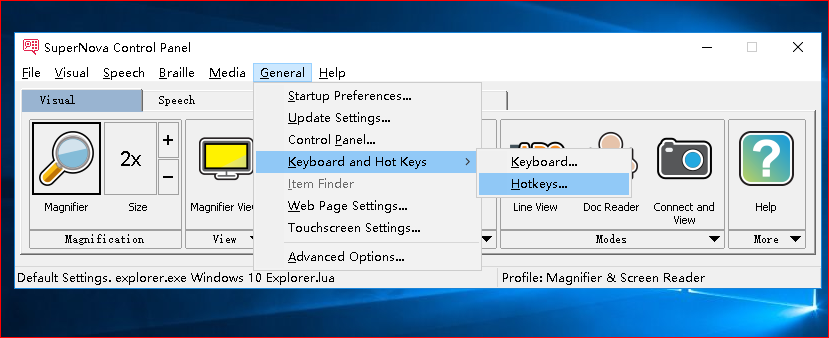 3. You can select HotKey Command Set; there is a list of the Hotkey Command Set display. Normally, you can select “Braille” command set to define Seika Braille notetaker key as Braille moving operation, such as pan left or pan right, or you can select “Simulate key press” to define Seika Braille notetaker key simulation the computer key, such as Space, Backspace, Enter, and so on). Then highlight on one command which is belong to the selected Hotkey Command Set and press "Add Braille Key". The "Braille Buttons for Action" dialog box will appear.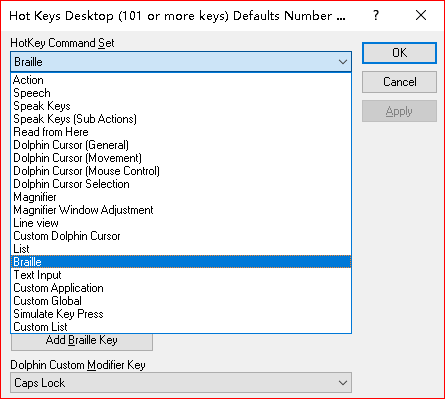 4. Click the "Press to Use Buttons to Define" button and there is a dialog box appears and prompts "Please press your chose button on your Braille display".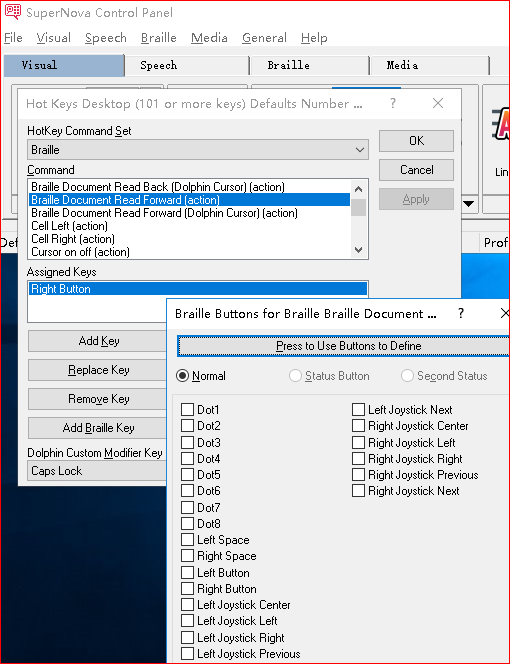 5. Press Seika Braille notetaker button which you want to use and click "OK" button on the "Braille Buttons for Action" dialog. For example, you press dotSeika Braille notetaker, then the Dot8 will be marked in the below dialog automatically.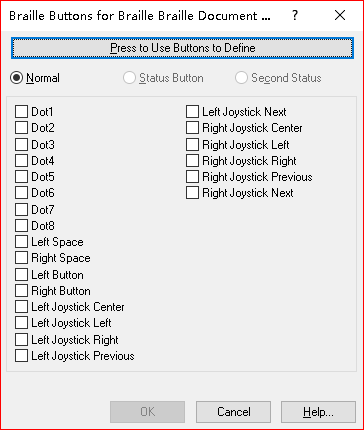 6. Repeat steps 3, 4, 5 to add other hotkeys.7. Click "OK" button on the "Hot Keys" dialog box.9.3 Installing Seika Braille notetaker Patch for SuperNova 18 or older versionNOTE: If your Supernova version is 19 or later, please ignore section 9.3 and 9.4.1. Please Install SuperNova screen reader firstly.2. Open the Supernova folder:C:\Program Files\Dolphin\Sam\seikaOrC:\Program Files (x86)\Dolphin\Sam\seika3. Unzip Seika Braille notetaker Patch for SuperNova and copy all the files (not the folder) into above Seika folder.4. Select "Yes" when prompt whether replace the files.9.4 Configuring SuperNova 18 or older versionNOTE: If your Supernova version is 19 or later, please ignore section 9.3 and 9.4.1. Connect Seika Braille notetaker with PC use by USB cable. Switch on Seika Braille notetaker and run USB connect in the main menu.2. Switch on Seika Braille notetaker and run the "usb connect" in the main menu.3. Open SuperNova and select "General->Advanced Options", there is a "General Advanced Options" dialog box appear. Press "SAM Setup" button there is a "SAM Configuration" dialog box appears.4. Select and highlight the "Seika Braille" item and select "Configure" button. "Seika Braille Configuration" dialog box will appear.5. Select "Auto detect" and press "OK" button. Make sure the "Seika Braille" item displays 1 unit.6. Press "Close" button on the "SAM Configuration" dialog box. Press "OK" on the "General Advanced Options" dialog box.7. If Seika Braille notetaker does not display yet, please try the following method: Connect Seika Braille notetaker with PC use by USB cable. Switch on Seika Braille notetaker and run USB connect in the main menu. Select Supernova "Braille->General Preferences" and "General Preferences" dialog box will appear. Select "Braille Device" and press "Select Braille Display" button and then on the "Select Braille Display" dialog box highlight the "Seika Braille" and press "OK" button. Press "OK" button on the "General Preferences" dialog box. Now, you have set up connection between Supernova and Seika Braille notetaker through USB cable.ActionHot keyBrailleIncrease VolumeSpace+’+’+SpaceDecrease VolumeSpace+’-’3-6+SpaceIncrease speech rateSpace+’>’+SpaceDecrease speech rateSpace+’<’+SpaceSelect different person voicesSpace+’*’1-6+SpaceTurn the voice on or offSpace+Backspace+’-’+SpaceSwitch speak mode: word by word, letter by letter, or automaticallySpace+Enter+’*’+SpaceGet information2-4-7-8+SpaceDisplay current timeSpace+t-5+SpacePan LeftLeft ButtonPan RightRight ButtonPrevious ItemJoystick_UpNext ItemJoystick_BottomConfirm, LaunchEnter, Joystick_Center8SubmitSpace+Enter8+SpaceExitSpace+e1-5+SpaceOpen the submenu or subfolderJoystick_RightReturn to the previous menu or parent folderJoystick_LeftActionHot keyBrailleSubmit (confirm) the settingSpace+Enter8+SpaceEscapeSpace+e1-5+SpaceFast exit to main menuSpace+q-4-5+SpaceNew fileSpace+n-5+SpaceOpen fileSpace+o1-3-5+SpaceRenameSpace+r-5+SpaceSave fileSpace+s2-3-4+SpaceSave as fileSpace+Enter+s-8+SpaceSelect 6 dot brailleSpace+’-4-7+SpaceSelect 8 dot brailleSpace+’-4-8+Space;2-3-6+SpaceDisplay current timeSpace+t-5+SpaceBegin auto scrollSpace+RJ_RightStop auto scrollEnter8Increase auto scroll speedRJ_RightDecrease auto scroll speedRJ_Left Start auto TTS voice speechSpace+RJ_LeftStop auto TTS voice speechEnter1-5+SpaceToggle Silent3-6-7+SpaceIncrease Volume3-4-6+SpaceDecrease Volume3-6+SpaceIncrease Speech Rate3-4-5+SpaceDecrease Speech Rate1-2-6+SpaceActionHot keyBrailleDot input key1 through 8SpaceSpaceBackspaceBackspace7EnterJoystick_Center8Close and exit fileSpace+e1-5+SpaceDelete one characterSpace+d1-4-5+SpaceFindSpace+f1-2-4+SpaceFind Next wordSpace+Enter+f -8+SpaceFind Previous wordSpace+Backspace+f -7+SpaceSet bookmarkSpace+b1-2+SpaceDelete bookmarkSpace+Backspace+d-7+SpaceDelete all bookmarksSpace+Enter+Backspace+d-7-8+SpaceGo to next bookmarkSpace+Enter+b+SpaceGo back to previous bookmarkSpace+Backspace+b +SpaceSet the text block beginning and endSpace+Enter+Backspace7-8+SpaceCancel the selected text blockcursor keyCut the text blockSpace+x-6+SpaceDeleteSpace+d+SpaceCopy the text blockSpace+c1-4+SpacePaste the text blockSpace+v-6+SpaceUndoSpace+z-6+SpaceCursor LocationSpace+=-4-5-6+SpaceActionHot keyBraillePan Left (Scroll up one display length)LBPan Right (Scroll down one display length)RBScroll up five display lengthSpace+LJ_Left1-3+SpaceScroll down five display lengthSpace+LJ_Right4-6+SpaceMove to next wordLJ_Right5+SpaceMove to previous wordLJ_Left2+SpaceCursor goes to beginning of previous sentenceRJ_Up1+SpaceCursor goes to beginning of next sentenceRJ_Bottom4+SpaceCursor goes to beginning of current sentenceSpace+c1-4+SpaceCursor goes to beginning of previous paragraphLJ_Up2-3+SpaceCursor goes to beginning of next paragraphLJ_Bottom5-6+SpaceCursor goes to beginning of current paragraph-6+SpaceCursor goes to beginning of documentSpace+LJ_Up+SpaceCursor goes to end of documentSpace+LJ_Bottom+SpaceCursor goes leftRJ_Left3+SpaceCursor goes rightRJ_Right6+SpaceCursor goes to corresponding cellCursor routing buttonActionHot keyBrailleCreate a new fileSpace+ n-5 + SpaceCreate a new folderSpace+ Enter+n-5-8 + SpaceDelete file or folderSpace+d + SpaceRename file or folder Space+r-5+ SpaceFile copy Space+c1-4+SpaceFile cutSpace+x -6+SpaceFile pasteSpace+v-6+SpaceFile findSpace+f +SpaceFile find nextSpace+Enter+f -8+SpaceFile find previousSpace+Backspace+f -7+SpacePan LeftLeft ButtonPan RightRight ButtonExitSpace+e1-5+SpaceEnterJoystick_Center8ActionHot keyHot keyBrailleBraillePan LeftLBLBPan RightRBRBScroll up five display lengthSpace + LJ_LeftSpace + LJ_Left1-3+Space1-3+SpaceScroll down five display lengthSpace + LJ_RightSpace + LJ_Right4-6+Space4-6+SpaceSelect 6 dot brailleSpace+Backspace+p Space+Backspace+p -4-7+Space-4-7+SpaceSelect 8 dot brailleSpace+Enter+pSpace+Enter+p-4-8+Space;+Space-4-8+Space;+SpaceToggle Grade 1/Grade 2 Braille Space + gSpace + g-5+Space-5+SpaceEscapeSpace +eSpace +e1-5+Space1-5+SpaceBegin auto scrollSpace+RJ_RightSpace+RJ_RightStop auto scrollEnterEnter88Exit auto scrollSpace+e,Enter, Joystick_CenterSpace+e,Enter, Joystick_Center1-5+Space,81-5+Space,8Increase auto scroll speedRJ_RightRJ_RightDecrease auto scroll speedRJ_Left RJ_Left Start auto TTS voice speechStart auto TTS voice speechSpace+RJ_LeftSpace+RJ_LeftStop auto TTS voice speechStop auto TTS voice speechEnterEnter1-5+Space1-5+SpaceToggle SilentToggle Silent3-6-7+Space3-6-7+SpaceIncrease VolumeIncrease Volume3-4-6+Space3-4-6+SpaceDecrease VolumeDecrease Volume3-6+Space3-6+SpaceIncrease Speech RateIncrease Speech Rate3-4-5+Space3-4-5+SpaceDecrease Speech RateDecrease Speech Rate1-2-6+Space1-2-6+SpaceFast exit to main menuSpace+qSpace+q-4-5+Space-4-5+SpaceDisplay current timeSpace+tSpace+t-5+Space-5+SpaceFindSpace+fSpace+f+Space+SpaceFind NextSpace+Enter+fSpace+Enter+f-8+Space-8+SpaceFind PreviousSpace +Backspace+fSpace +Backspace+f-7+Space-7+SpaceSet bookmarkSpace+bSpace+b1-2+Space1-2+SpaceDelete bookmarkSpace+Backspace+bSpace+Backspace+b1-2-7+Space1-2-7+SpaceDelete all bookmarksSpace+Enter+Backspace+dSpace+Enter+Backspace+d-7-8+Space-7-8+SpaceGo to next bookmarkSpace+Enter+bSpace+Enter+b+Space+SpaceGo to previous bookmarkSpace+Backspace+b Space+Backspace+b 1-2-7+Space1-2-7+SpaceGo to beginning of previous sentenceRJ_UpRJ_Up1+Space1+SpaceGo to beginning of next sentenceRJ_BottomRJ_Bottom4+Space4+SpaceGo to beginning of current sentenceSpace+cSpace+c1-4+Space1-4+SpaceGo to beginning of previous paragraphLJ_UpLJ_Up2-3+Space2-3+SpaceGo to beginning of next paragraphLJ_BottomLJ_Bottom5-6+Space5-6+SpaceGo to beginning of documentSpace+LJ_UpSpace+LJ_Up+Space+SpaceGo to end of documentSpace+LJ_BottomSpace+LJ_Bottom+Space+SpaceActionHot keyBrailleDelete pageSpace+d1-4-5+SpaceNew pageSpace+n1-3-4-5+SpaceMy favoriteSpace+f1-2-4+SpaceHistory pageSpace+h1-2-5+SpaceExit the applicationSpace+e1-5+SpaceActionHot keyBrailleGo BackSpace+Joystick_LeftForwardSpace+Joystick_RightNext ElementNext Element of groupJoystick BottomPrevious ElementPrevious Element of groupJoystick UpNext 5 ElementsNext 5 Elements of groupJoystick RightPrevious 5 ElementsPrevious 5 Elements of groupJoystick LeftNext 20 ElementsNext 20 Elements of groupSpace+Joystick BottomPrevious 20 ElementsPrevious 20 Elements of groupSpace+Joystick UpNext 50 ElementsNext 50 Elements of groupSpace+Joystick RightPrevious 50 ElementsPrevious 50 Elements of groupSpace+Joystick LeftNext NonLink TextSet NonLink Text groupSpace+n1-3-4-5+SpacePrevious Non LinkTextSet NonLink Text groupSpace+Backspace+n1-3-4-5-7+SpaceNext HeadingSet Heading groupSpace+h1-2-5+SpacePrevious HeadingSet Heading groupSpace+h+Backspace1-2-5-7+SpaceNext Heading at LevelSet Heading at Level groupSpace+1 to 6Previous Heading at LevelSet Heading at Level groupSpace+Backspace+1 to 6Next LinkSet Link groupSpace+l1-2-3+SpacePrevious LinkSet Link groupSpace+Backspace+l1-2-3-7+SpaceNext Input BoxSpace+i2-4+SpacePrevious Input BoxSpace+Backspace+i2-4-7+SpaceNext ButtonSpace+b1-2+SpacePrevious ButtonSpace+Backspace+b1-2-7+SpaceReset Element GroupSpace+r1-2-3-5+SpaceInput textSubmitOpen the LinkEnter8Exit pageSpace+e1-5+SpaceDelete pageSpace+d1-4-5+SpaceActionHot keyBrailleNewSpace+n1-3-4-5+SpaceDeleteSpace+d1-4-5+SpaceSubmitSpace+Enter8-SpaceScroll itemJoystick_Up or Joystick_BottomReplySpace+r1-2-3-5+SpaceReplay allSpace+Enter+r1-2-3-5-8+SpaceForwardSpace+f1-2-4+SpacePan LeftLBPan RightRBExit the applicationSpace+e1-5+SpaceActionHot keyBraillePlay/Pause current itemEnterPlay BackwardRight Joystick LeftPlay ForwardRight Joystick RightIncrease VolumeRight Joystick Up:Decrease VolumeRight Joystick Bottom:Delete item on music list1-4-5+SpaceContext Menu1-3-4+SpaceExitSpace+e1-5+SpaceActionHot keyBraillePlay/Pause1-2-3-4-7-8+SpaceStop2-3-4-7-8+SpacePlay Forward1-2-4-7-8+SpacePlay Backward1-2-7-8+SpaceToggle Silent3-6-7+SpaceIncrease Volume3-4-6+SpaceDecrease Volume3-6+SpaceActionHot keyBrailleNewSpace+n1-3-4-5+SpaceScrollitemJoystick_Up orJoystick_BottomPan LeftLBPan RightRBFindSpace+f1-2-4+SpaceEdit itemJoystick_Center8SubmitSpace+Enter8+SpaceExit the applicationSpace+e1-5+SpaceActionHot KeyBrailleOpen, Turn on/offEnter8DecreaseRJ_LeftDecrease 5 itemsSpace+RJ_LeftIncreaseRJ_RightIncrease 5 itemsSpace+RJ_RightSubmitSpace+Enter8+SpacePan LeftLBPan RightRBExitSpace+eJoystick_Left1-5+SpaceActionHot KeyBrailleAdd or view the scheduleEnter8SubmitEnter+Space8+SpaceNew scheduleSpace+n1-3-4-5+SpaceDelete ScheduleSpace+d1-4-5+SpacePrevious Day and schedulesRJ_LeftNext Day and schedulesRJ_RightAWeek Ago and schedulesRJ_UpAWeek Later and schedulesRJ_BottomA Month Ago and schedulesLJ_LeftA Month Later and schedulesLJ_RightAYear Ago and schedulesLJ_UpAYear Later and schedulesLJ_BottomPrevious Day SchedulesSpace+RJ_LeftNext Day SchedulesSpace+RJ_RightPrevious Week SchedulesSpace+RJ_UpNext Week SchedulesSpace+RJ_BottomPrevious Month SchedulesSpace+LJ_LeftNext Month SchedulesSpace+LJ_RightPrevious Year SchedulesSpace+LJ_UpNext Year SchedulesSpace+LJ_BottomToday CalendarSpace+t2-3-4-5+SpaceActionHot KeyBrailleOpen, Modify itemEnter8Pan LeftLeft ButtonPan RightRight ButtonPrevious ItemJoystick_UpNext ItemJoystick_BottomExitSpace+e1-5+SpaceActionHot keyBrailleScroll itemJoystick_Up or Joystick_BottomDecrease Sleep timeJoystick LeftIncrease Sleep timeJoystick RightPan LeftLBPan RightRBActiveEnter8SubmitEnter+Space8+SpaceExit the applicationSpace+e1-5+SpaceFunctionKeysEnterLeft Space+Right Space, RJ_CenterSpaceRight SpaceJAWSBackSpaceLeft SpaceUp Arrow KeyRJ_UpDown Arrow KeyRJ_BottomLeft Arrow KeyRJ_LeftRight Arrow KeyRJ_RightBraillePanRightRBBraillePanLeftLBStopSpeechLeft Space+RBBrailleMovesActiveLJ_Left+RJ_UpActiveMovesBrailleLJ_Left+RJ_BottomBrailleToggleMarkingLJ_Center+RJ_UpBrailleNextLineLJ_RightBraillePriorLineLJ_LeftStartJAWSTaskListLJ_Right+RJ_UpListTaskTrayIconsLJ_Right+RJ_ BottomRightMouseButtonLJ_Right+RJ_RightLeftMouseButtonLJ_Right+RJ_LeftLeftMouseButtonLockRight Space+LJ_RightRouteJAWSCursorToPcLJ_Right+RJ_CenterRoutePCCursorToJAWSLJ_Left+RJ_CenterBrailleBottomLJ_BottomBrailleTopLJ_UpSeika Braille notetakermizeAllAppsLeft Space+LJ_CenterSelectALinkLJ_Bottom+RJ_LeftSelectAFrameLJ_Up+RJ_BottomSelect A HeadingLJ_Up+RJ_LeftSelectAFormFieldLJ_Up+RJ_RightBrailleToggle8DotsRight Space+LBBottomOfFileLJ_Up+RJ_UpTopOfFileLJ_Bottom+RJ_BottomPCCursorRB+LJ_RightJAWSCursorRB+LJ_LeftBrailleToggleModeLB+RBBrailleToggle8PixelsPer SpaceRight Space+RBBrailleToggleCharactersAndAttributesLJ_Left+RJ_LeftBrailleTurnMarkingOffLeft Space+LBIncreaseBrailleAutoAdvanceSpeedLB+RJ_CenterDecreaseBrailleAutoAdvanceSpeedLB+LJ_CenterJAWSPageDownLJ_Bottom+RJ_CenterJAWSPageUpLJ_Up+RJ_CenterBrailleTabLJ_Center+RJ_RightBrailleShiftTabLJ_Center+RJ_LeftNextDocumentWindowRB+LJ_BottomPreviousDocumentWindowRB+LJ_UpRouteBrailleToActiveCursorRB+LJ_CenterBrailleSelectTextRJ_Center+Cursor Routing ButtonRepeatLastFlashMessageLJ_Bottom+RJ_UpBrailleAutoAdvanceLJ_Bottom+RJ_RightFunctionKeysBottom LineRJ_RightMouse Bottom LeftLB+RJ_BottomMouse Bottom RightRB+LJ_RightMouse Top LeftLB+RJ_UpMouse Top RightRB+LJ_LeftTo FocusLB+RB6/8 DotToggleSpace +LBUntranslate at CursorLJ_Center+RJ_LeftUntranslate at MouseLJ_Center+RJ_RightBraille Graphic ModeLJ_Center+RJ_BottomScroll Mode ToggleLJ_Up+RJ_LeftShow Attributes ToggleLJ_Bottom+RJ_CenterGrade 2 Braille ToggleLJ_Center+RJ_CenterBraille Tracking ToggleLJ_Bottom+RJ_BottomSpacing ToggleLJ_Bottom+RJ_RightAttributes To Show RotorLJ_Up+RJ_CenterDisplay Individual Attribute RotorLJ_Center+RJ_UpQuick Message RotorLJ_Bottom+RJ_LeftFunction keysMove to previous item 1 + SpaceMove to next item 4 + SpaceMove to previous item using rotor setting 3 + SpaceMove to next item using rotor setting 6 + SpaceSelect previous rotor setting2-3 + SpaceSelect next rotor setting5-6 + SpaceMove to the first element + SpaceMove to the last element+ SpaceRead page starting at selected item-5 + SpaceRead page starting at the top-6+ SpaceActivates the Home button + SpaceGoes to the Status bar+ SpaceActivates the Volume Up button + SpaceActivates the Volume Down button + SpaceActivates a Back button if present1-2 + SpaceActivates the Eject key + SpaceActivates the Delete key 7 + SpaceActivates the Delete key + SpaceActivates the Return (Enter) key 8 + SpaceActivates the Return (Enter) key1-5 + SpaceActivates the Tab key-5+ SpaceToggle Screen Curtain on and off-4-5-6 + SpacePause or Continue speech-4+ SpaceToggle speech on and off + SpaceSpeak page number or rows being displayed3-4+SpaceScroll up one page-6+SpaceScroll down one page-6+SpaceScroll left one page+ SpaceScroll right one page + SpaceDeselect text + SpaceSelect text + SpaceSelect all-6+SpaceCut-6+SpaceCopy1-4+SpacePaste-6+SpaceUndo typing-6+SpaceRedo typing-6+SpacePan Braille to the left 2 + SpacePan Braille to the right 5 + SpaceGoes to Notification Center4-6+ SpaceGoes to Control Center2-5+SpaceToggle announcement history-5 + SpaceSwitch between contracted and uncontracted Braille-5 + SpaceMove to previous container (iPad only)1-7+SpaceMove to next container (iPad only)4-7+SpaceFunction keysPan braille to the leftLBPan braille to the rightRBSelect item under your fingerLJ_CenterMove to previous itemLJ_LeftMove to next itemLJ_RightMove to previous item using rotor settingLJ_UpMove to next item using rotor settingLJ_BottomSelect item under your fingerRJ_CenterMove to previous itemRJ_LeftMove to next itemRJ_RightMove to previous item using rotor settingRJ_UpMove to next item using rotor settingRJ_ BottomDouble tap the selected itemRouterToggle expanded status descriptionStatus RouterFunctionKeysBraille_scrollBackLBBraille_scrollForwardRBBraille_previousLineLJ_UpBraille_nextLineLJ_ BottomBraille_toggleTetherLJ_CenterSayallSpace+BackspaceShowguiRB+LBTabLJ_RightShift+tabLJ_LeftUparrowRJ_UpDownarrowRJ_ BottomLeftarrowRJ_LeftRightarrowRJ_RightEnterRJ_CenterShift+upArrowSpace+RJ_UpShift+downArrowSpace+RJ_ BottomShift+leftArrowSpace+RJ_LeftShift+rightArrowSpace+RJ_RightEscapeSpace+RJ_CenterShift+upArrowBackspace+RJ_UpShift+downArrowBackspace+RJ_ BottomShift+leftArrowBackspace+RJ_LeftShift+rightArrowBackspace+RJ_RightWindowsBackspace+RJ_CenterSpaceSpaceBackspaceBackspacePageupSpace+ LJ_RightPagedownSpace+LJ_LeftHomeSpace+LJ_UpEndSpace+LJ_ BottomControl+homeBackspace+LJ_UpControl+endBackspace+LJ_ BottomEnterSpace+EnterFunctionKeysDial 1Braille dots according to selected translation tableDial 2Braille dots according to selected translation tableDial 3Braille dots according to selected translation tableDial 4Braille dots according to selected translation tableDial 5Braille dots according to selected translation tableDial 6Braille dots according to selected translation tableDial 7Braille dots according to selected translation tableDial 8Braille dots according to selected translation tableDial 9Braille dots according to selected translation tableDial 0Braille dots according to selected translation tableDial *Braille dots according to selected translation tableDial #Braille dots according to selected translation tableEnter (Accept)Enter,RJ_Center,LJ_Center,  CursorRouting Button in Braille Cursor modeActivate the main screenBackspace + dots125(h)Back(Escape)Space + dots12(b)Insert SpaceSpaceInsert Paragraph MarkerSpace + dots46Braille BackspaceBackspaceClear/DeleteDot7Braille Pan LeftLBBraille Pan RightRBPrevious Character/Grid Item/Tab SheetLJ_Left,RJ_Left,Space + dot3Next Character/Grid Item/Tab SheetLJ_Right,RJ_Right,Space + dot6Previous Line/List Item/Menu ItemLJ_Up,RJ_Up,Space + dot1Next Line/List Item/Menu ItemLJ_ Bottom,RJ_ Bottom,Space + dot4Previous WordSpace+LJ_Left,Space+RJ_Left,Space+dot2Next WordSpace +LJ_Right, Space + RJ_Right,Space + dot5Left SoftkeySpace + dot7Right SoftkeySpace + dot8Dial/SendSpace + Backspace + dot3Hang-Up/End CallSpace + Backspace + dot6Application Menu (Switch Application)LJ_Center+RJ_Center, Space+ dots134(m)List of Open Applications(Show Start Menu)Space + dots135(o)Quick ListSpace + dots12345(q)Read SoftkeysSpace + dots78Read Status InformationSpace + dots24(i)Open Configure Mobile Speak screenSpace + dots14(c)Change User Profile (SwitchProfile)Space + dots1234(p)Repeat Last Spoken TextSpace + dots1235(r)Decrease VolumeSpace + Backspace + dots1236(v)Increase VolumeSpace + Enter + dots1236(v)Decrease SpeedSpace +Backspace + dots234(s)Increase SpeedSpace+ Enter + dots234(s)Change Verbosity LevelSpace + dots1236(v)Change Keyboard EchoSpace + Enter + dots15(e)Read Date and TimeSpace + dots2345(t)Toggle Speech MuteSpace + Backspace + dots136(u)Interrupt/Stop SpeechSpace + Backspace + dots24(i)Toggle Command Help ModeSpace + dots125(h)Braille RoutingCursor Routing Button